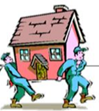 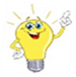 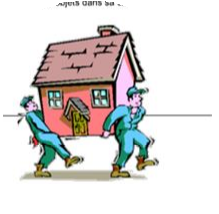 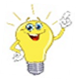 Tvoja učiteljica PepcaČETRTEK, 9. 4. 2020MATEMATIKA: Besedilne nalogeReši besedilne naloge v DZ  na strani v 94.IZZIV     V karirasti zveze napiši besedilno nalogo k računu  2 • 7  + 4 • 6 =  in jo reši.R: _________________________________________________________O: _________________________________________________________SLOVENŠČINA: Utrjevanje končnih ločil v povedihDanes  ponoviš končna ločila. V slovenskem DZ 1 na strani 31 preberi o končnih ločilih. Razmisli, zakaj  se včasih v povedi uporablja vejica (Luka, zapri vrata! …).V SLJ zvezek napiši za vsako končno ločilo (., !, ?) po tri povedi. LIKOVNA UMETNOST: Velikonočni izdelekOb bližajočih se velikonočnih praznikih ustvarjaj na različnih področjih. Izdelaš lahko  zajčke, pobarvaš pisanice … Izdelke lahko delaš tudi v petek ali soboto in mi takrat pošlješ kakšno sliko. UŽIVAJ!